Smlouva o reklamní činnosti a propagačních službáchčíslo smlouvy: 572/OKM/2017uzavřená dle ustanoveni § 1746 odst. 2 zákona č. 89/2012 Sb., občanského zákoníku, v platném zněnímezí smluvními stranami, kterými jsou:	,	,IČ: 45148155	k.*     DIČ: CZ45148155	zastoupená: předsedou představenstva Ing. Jiřím Maškem a členem představenstva Ing. Renatou Haškovouspol. zapsaná v obchodním rejstříku vedeném Městským soudem v Praze, v oddílu B, vložce 1538Bankovní spojení: KB PříbramČíslo účtu: 609211/0100(dále jen „Objednatel") aMĚSTO PŘÍBRAMse sídlem: Tyršova 108,261,01 Příbram IČ:00243132 DIČ: CZ00243132zastoupené starostou města Ing. Jindřichem Vařekou Za věcné plnění odpovídá: Bc. Zuzana Kučerová Za věcný obsah smlouvy odpovídá: Mgr. Radka Škubalová Za finanční plnění odpovídá: Ivana Zelenkovábankovní spojení: Česká spořitelna, a. s., Praha, pobočka Příbram, číslo účtu: 19-521689309/0800 (dále jen „Poskytovatel“)VZHLEDEM K TOMU, ŽE:Poskytovatel v roce 2017 porada akcí pro širokou veřejnost „Den sportu“.Objednatel má zájem stát se partnerem akce a pří té příležitosti propagovat a prezentovat image své společnosti a své obchodní činnosti;DOHODLY SE SMLUVNÍ STRANY NA NÁSLEDUJÍCÍM:I.Předmět smlouvyNa základě této smlouvy a za podmínek sjednaných touto smlouvou se Poskytovatel zavazuje poskytovat za úplatu služby při zajišťováni reklamy a propagace ve prospěch Objednatele v rozsahu uvedeném v příloze této smlouvy (dále jen „předmět plnění").Objednatel se zavazuje za předmět plnění Poskytovateli zaplatit cenu dle této smlouvyII.Cena a platební podmínkyObjednatel se zavazuje uhradit Poskytovateli za poskytování předmětu plnění částku v celkové ve výši50 000,-Kč bez DPH,(slovy: padesát tisíc korun českých) bez DPH (dále jen „cena"). K ceně bude připočtena DPH v sazbě podle právních předpisů účinných v době uskutečněni zdanitelného plnění.Cena včetně příslušné DPH bude Objednatelem uhrazena na základě faktury (daňového dokladu) vystavené Poskytovatelem bez zbytečného odkladu po podpisu smlouvy.Poskytovatel se zavazuje, že faktura bude splňovat náležitosti účetního a daňového dokladu dle příslušných právních předpisů účinných v době uskutečněni zdanitelného plnění.Splatnost faktury je 14 dnů ode dne jejího prokazatelného doručeni Objednateli.Další práva a povinnosti smluvních stranPoskytovatel se zavazuje chránit dobré jméno Objednatele a Objednatel se zavazuje chránit dobré jméno Poskytovatele.Objednatel se zavazuje, nestanoví-li tato smlouva jinak, dodat bez zbytečného odkladu po podpisu této smlouvy veškeré grafické a textové podklady potřebné pro vytvoření reklamních prostředků a spolupůsobit při plnění této smlouvy (zejména včas se vyjadřovat k reklamním prostředkům vytvořených Poskytovatelem).Poskytovatel se zavazuje, že reklamní označení poskytnutá Objednatelem a podklady použije pouze pro účely reklamy sjednané touto Smlouvou, neposkytne je třetím osobám a bez souhlasu Objednatele je nebude šířit jiným způsobem, než je uveden v této Smlouvě.Objednatel touto Smlouvou uděluje právo na užití jeho obchodní značky a obchodní firmy v rozsahu, který předpokládá tato Smlouva. Obchodní značku poskytnutou Objednatelem je Poskytovatel oprávněn použít pouze v barvách a ve velikosti odpovídající danému poměru dle pokynů a podkladů Objednatele.III.Závěrečná ustanoveníNa skutečnosti touto smlouvou výslovně neupravené se přiměřeně použijí ustanovení občanského zákoníku.Smluvní strany mohou smlouvu změnit pouze písemně, a to formou dodatku smlouvy, podepsaného oběma stranami.Smluvní strany prohlašují, že smlouva nebyla sepsána v tísni a za nápadně nevýhodných podmínek, že ji přečetly, jí rozumí a na důkaz toho ji podepisují oprávnění zástupci obou smluvních stran.Objednatel bere na vědomí, že město Příbram je povinno na žádost třetí osoby poskytovat informace v souladu se zákonem č. 106/1999 Sb. a souhlasí s tím, aby veškeré informace obsažené v této smlouvě byly bez výjimky poskytnuty třetím osobám, pokud o ně požádají.Objednatel výslovně souhlasí s tím, aby smlouva byla vedena v centrální evidenci smluv, vedené městem Příbram, která je veřejně přístupná a která obsahuje údaje o smluvních stranách, číselné označeni této smlouvy, datum jejího podpisu a text této smlouvy. Smluvní strany prohlašují, že skutečnosti uvedené v této smlouvě nepovažují za obchodní tajemství ve smyslu § 504 zákona č 89/2012 Sb., občanského zákoníku a udělují svolení k jejich užití a zveřejnění bez stanoveni jakýchkoli dalších podmínek. Smluvní strany výslovně souhlasí s tím, aby tato smlouva byla v plném znění včetně jejích příloh zveřejněna ve smyslu příslušných zákonných ustanovení zákona č. 340/2015 Sb. v registru smluv.Tato smlouva je sepsána ve čtyřech identických stejnopisech, přičemž město Poskytovatel obdrží tři stejnopisy a Objednatel jeden.Smlouva vstupuje v platnost a účinnost dnem oboustranného podpisu.Doložka platnosti právního úkonu dle § 41 zák. č. 128/2000 Sb., o obcích (obecní řízpní), v platném znění:O uzavření smlouvy rozhodla Rada města Příbram usnesením R.usn.č.	ze dne ...1.2. 06. 2017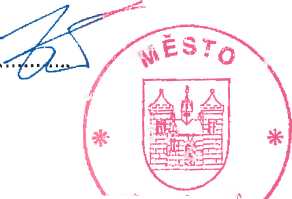 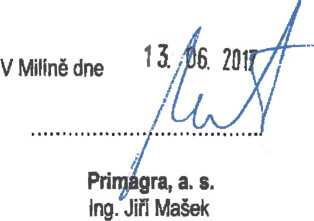 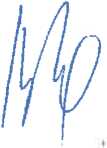 Příloha:Sjednané reklamní úkonyPoskytovatel se zavazuje zajistit pro objednatele reklamní a propagační úkony a plochy v tomto rozsahu: Internet:Prezentace loga partnera na webových stránkách akce Tisk:Prezentace loga partnera v programovém letáku akce Outdoor:Umístění 2 bannerů s Ipgem partnera v místě akcePrezentace loga partnera na LED obrazovce v místě akce